科研管理系统数据填写流程和注意事项一、文科、理科科研管理信息系统登录路径：1.上海师范大学主页/教职员工/校园门户（页面左下方），或科技处、社科处主页；2.进入科研管理系统登录界面后点击科研成果/论文（著作、研究报告等）新增，进入数据填写页面。二、用户名和密码与学校邮箱或校园卡相同。三、每项成果需要上传原件照片或原件扫描文件。五、科研项目、以及由管理部门组织申报的各类科研奖项由社科处、科技处录入。四、学院院长、科研副院长、科研秘书有职务和个人双重权限，点击管理系统的右上角“角色转换”可进行工作职能或个人数据操作转换。五、根据经验，该管理系统比较适应360浏览器，其它浏览器可能出现显示不正常情况。登录图示：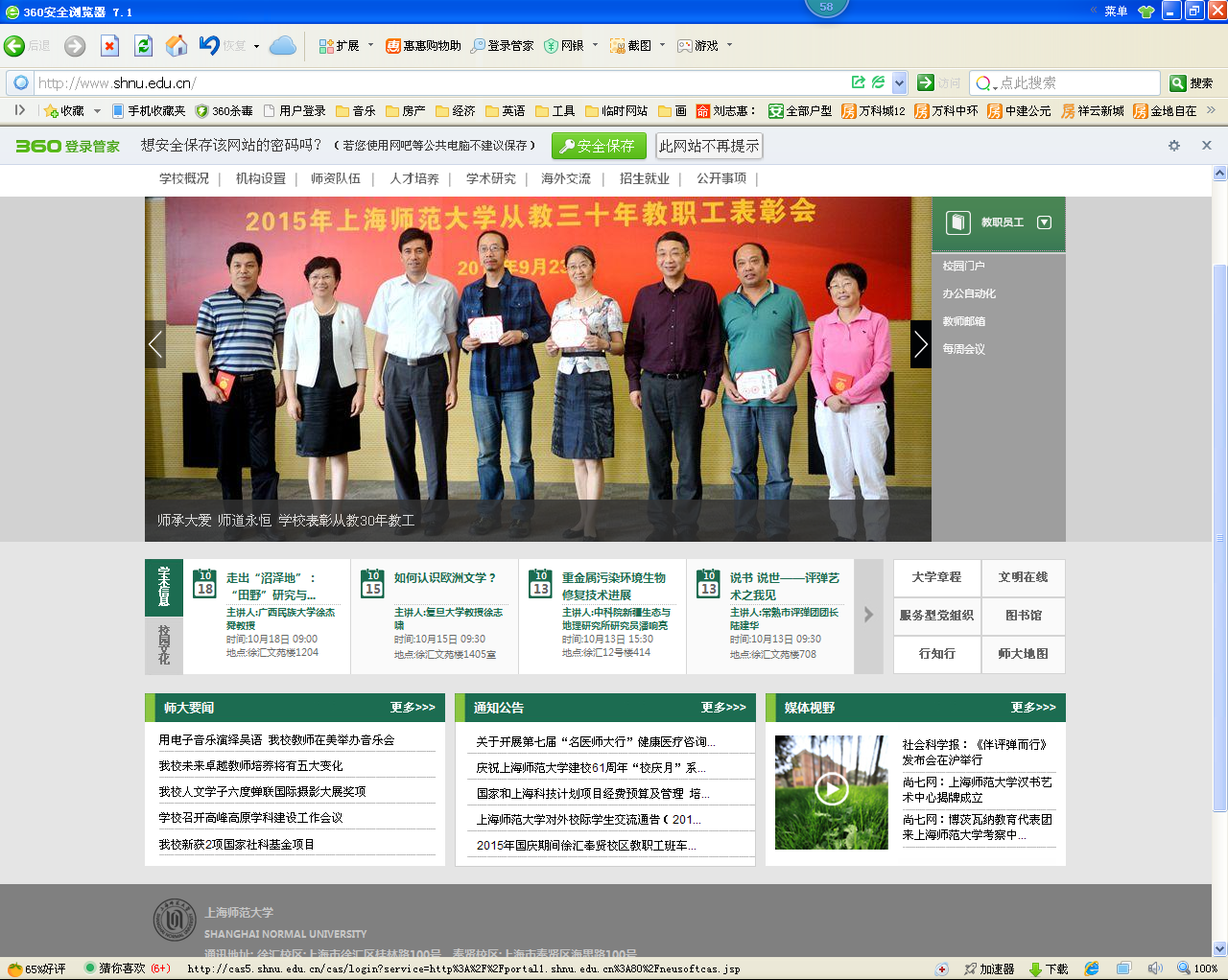 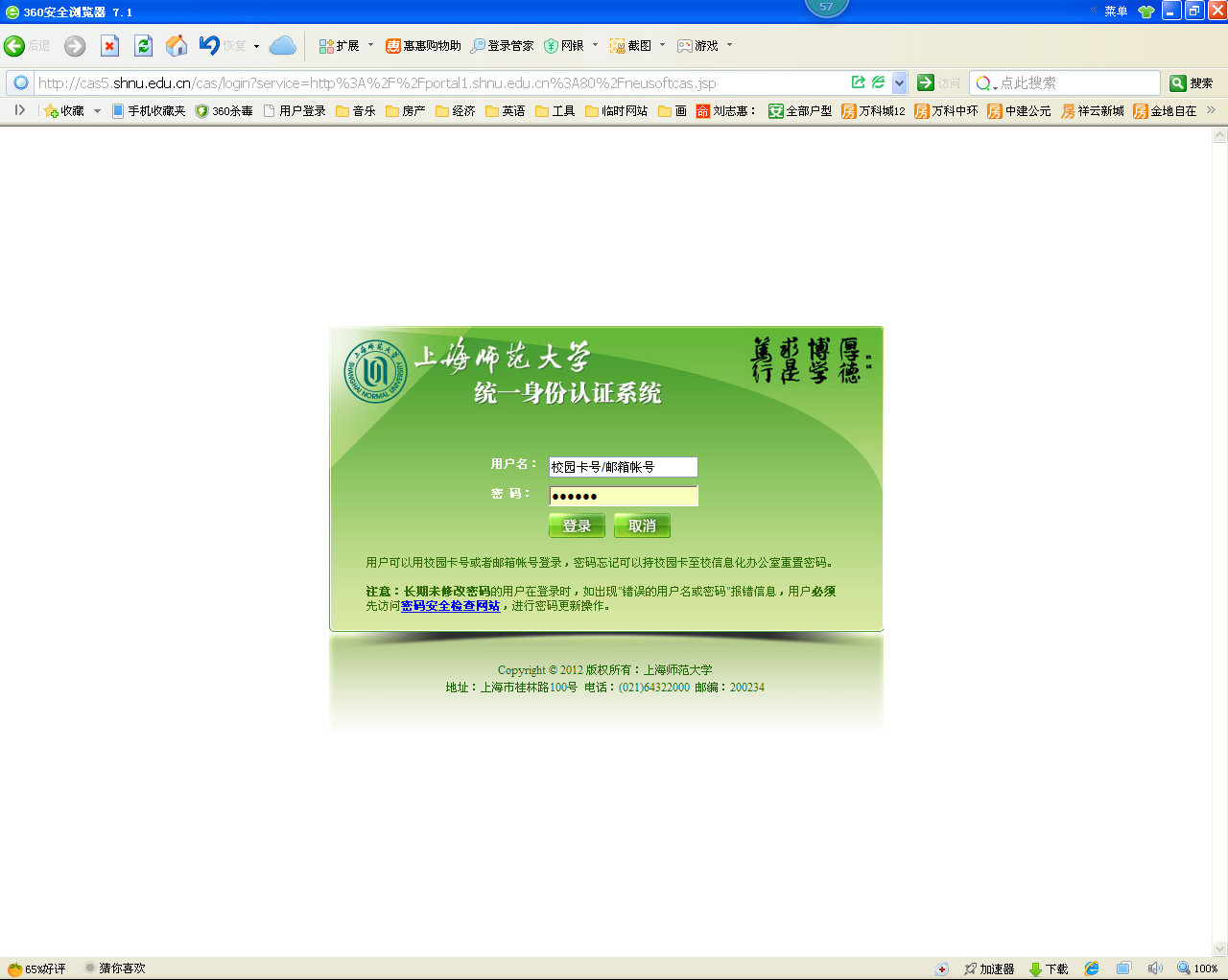 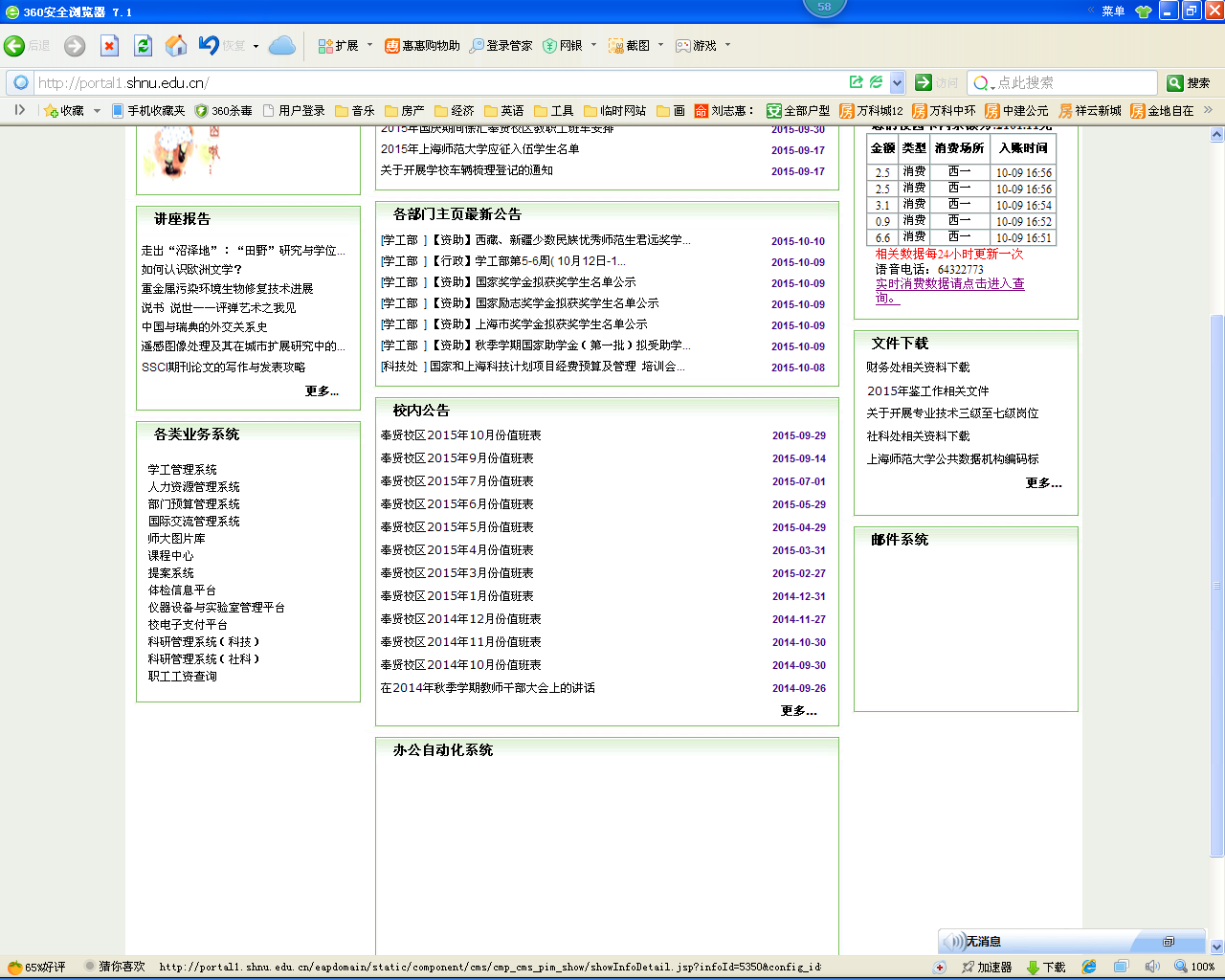 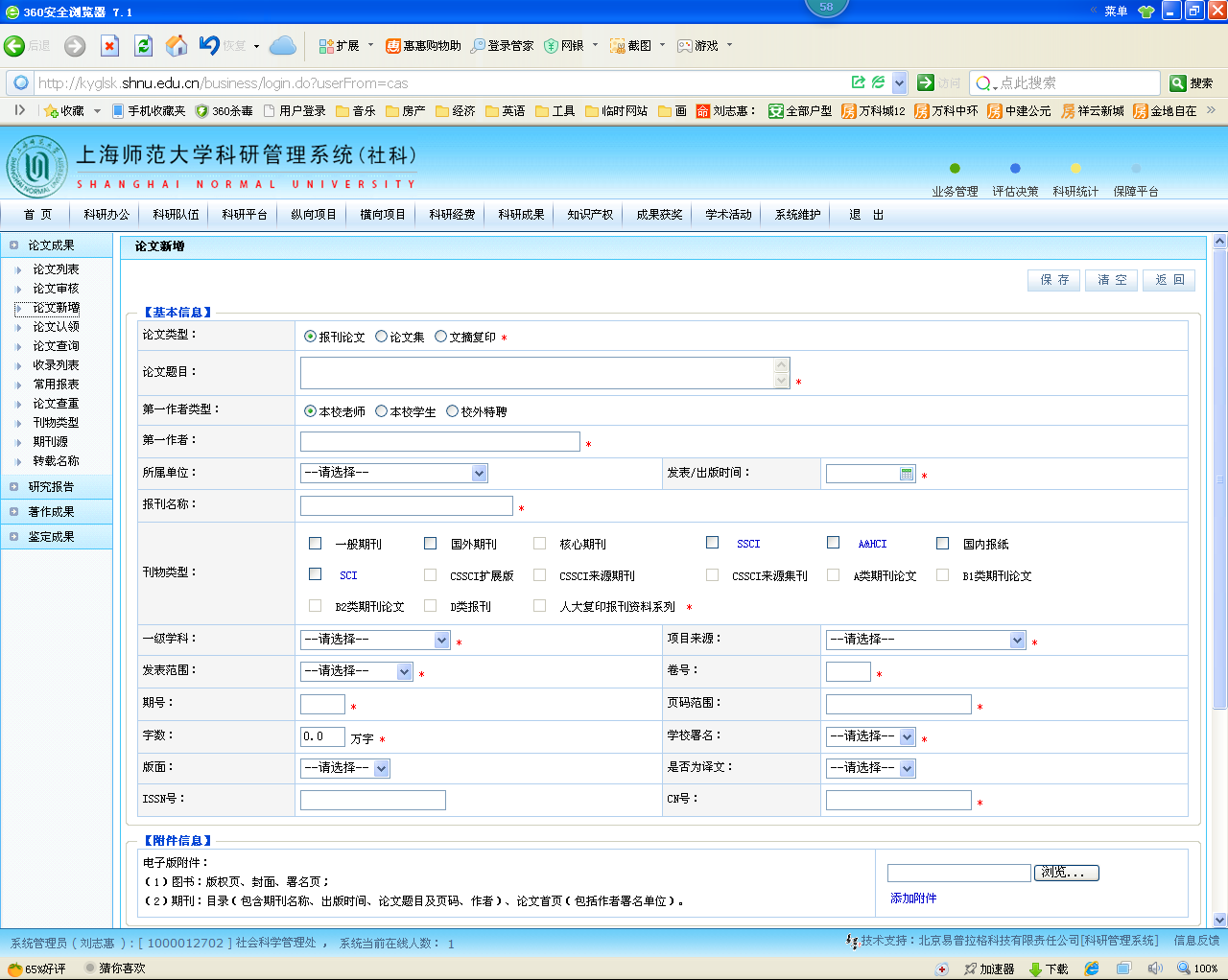 